Spis treści: 										str.1. Liczba uczniów w jednostkach oświatowych					2	2. Kadra pedagogiczna 								3-43. Wyniki egzaminu ósmoklasisty 							5-64. Osiągnięcia uczniów w konkursach przedmiotowych 				7-125. Osiągnięcia uczniów w dyscyplinach sportowych 				136. Innowacje pedagogiczne								167.Programy profilaktyczne 								178. Nadzór Mazowieckiego Kuratora Oświaty 					209. Stypendia naukowe								2010.Pomoc materialna, 								2111.Bezpłatne podręczniki		 						22 12. Dożywianie dzieci i młodzieży szkolnej						2213. Dowóz dzieci niepełnosprawnych						23	14. Dowóz uczniów do szkół 							23	15. Wydatki poniesione na zadania oświatowe 					23-24Stan realizacji zadań oświatowych w roku 2019/2020Na podstawie art. 11 ust. 7 ustawy Prawo oświatowe (tj. Dz. U. z 2020 r. poz. 910 ze zm. ) organ wykonawczy jednostki samorządu terytorialnego przedstawia informację o stanie zadań oświatowych w gminie Krasnosielc za rok szkolny 2019/2020. W roku szkolnym 2019/2020 do 4 szkół podstawowych uczęszczało 574 uczniów do klas od I do VIII. Do Przedszkola w Krasnosielcu uczęszczało 123 dzieci w wieku 7,6,5,4 i 3 lat.  I.Jednostki oświatowe funkcjonujące na terenie gminy Krasnosielc– liczba uczniów w poszczególnych szkołach:1. Szkoła Podstawowa z oddziałem przedszkolnym w Amelinie: 2. Szkoła Podstawowa z oddziałem przedszkolnym w Drążdżewie: 3. Szkoła Podstawowa z oddziałem przedszkolnym w Rakach: 4. Szkoła Podstawowa w Krasnosielcu: 5. Przedszkole  Krasnosielc: Źródło:  System informacji oświatowej – Raporty sierpień 2020II.Kadra pedagogiczna: w etatachPoziom zatrudnienia nauczycieli wynika przede wszystkim z liczby oddziałów i godzin zajęć obowiązkowych oraz godzin zajęć dodatkowych w szkołach i w przedszkolach. W roku szkolnym 2019/2020 w szkołach podstawowych i przedszkolu ogółem było zatrudnionych 96 nauczycieli z czego 73 pracowało w pełnym wymiarze czasu pracy oraz 23 w niepełnym wymiarze czasu pracy. W jednostkach oświatowych było zatrudnionych 34 pracowników administracji i obsługi, z czego w administracji zatrudnionych było 10 osób, a 24 osoby to pracownicy obsługi. Stan zatrudnienia nauczycieli w poszczególnych placówkach obrazują poniższe tabele.1.Szkoła Podstawowa z oddziałem przedszkolnym w AmeliniePracowników administracji i obsługi : 4,5 etatu2.Szkoła Podstawowa z oddziałem przedszkolnym w DrążdżewiePracowników administracji i obsługi : 6,75 etatu3.Szkoła Podstawowa z oddziałem przedszkolnym w RakachPracowników administracji i obsługi : 3,5 etatu4.Szkoła Podstawowa KrasnosielcuPracowników administracji i obsługi : 10,0 etatów5.Przedszkole KrasnosielcPracowników administracji i obsługi : 7,5 etatuŹródło: System informacji oświatowej – Raporty sierpień 2020, arkusze organizacyjne szkółWażnym warunkiem funkcjonowania oświaty są kwalifikacje kadry pedagogicznej. Status zawodowy nauczycieli i ich wykształcenie mają też znaczący wpływ na wielkość środków finansowych w budżecie oświatowym. Zdecydowana większość nauczycieli i pedagogów szkół posiada pełne kwalifikacje, wielu cały czas się doskonali. Dane z roku szkolnego 2019/2020 wykazują, że kadra pedagogiczna to nauczyciele z wyższym wykształceniem           i przygotowaniem pedagogicznym. Liczba nauczycieli według stopni awansu zawodowego w Gminie Krasnosielc1. Nauczyciele stażyści –  12. Nauczyciele kontraktowi – 103. Nauczyciele mianowani –  114. Nauczyciele dyplomowani –  74Razem nauczycieli – 96III.Wyniki egzaminu ósmoklasistyEgzamin ósmoklasisty składa się z trzech przedmiotów obowiązkowych:- język polski – 1 dzień, 120 minut- matematyka – 2 dzień, 100 minut- język obcy nowożytny ( do wyboru: angielski, niemiecki, rosyjski,  ) – 3 dzień, 90 minutDo egzaminu ósmoklasisty przystępują uczniowie VIII klasy szkoły podstawowej oraz uczniowie szkół artystycznych z kształceniem ogólnym z zakresu VIII klasy. Egzamin ósmoklasisty jest taki sam dla uczniów w całej Polsce, obowiązkowy i wymagany do ukończenia szkoły. Cały egzamin jest przeprowadzany w formie pisemnej. Uczeń na egzaminie z każdego przedmiotu otrzymuje arkusz egzaminacyjny. Znajdują się tam zadania zamknięte ( tylko jedna poprawna odpowiedź do zakreślenia ) i zadania otwarte ( uczeń samodzielnie pisze odpowiedź ). W dniu zakończenia roku szkolnego każdy uczeń otrzymuje zaświadczenie o wynikach egzaminu ósmoklasisty – wynik procentowy oraz wynik w skali centylowej dla egzaminu z każdego przedmiotu. Wynik procentowy to odsetek punktów, które, uczeń zdobył za zadania z danego przedmiotu. Osiągnięcia uczniów są wynikiem nauczania i uczenia się. W znacznym stopniu zależą od zdolności i aspiracji, ale także od środowiska rodzinnego. Badanie postępów edukacyjnych i osiągnięć uczniów może przybierać różne formy. Najczęściej są to sprawdziany wewnętrzne i zewnętrzne oraz konkursy przedmiotowe. Wyniki egzaminu ósmoklasisty w poszczególnych szkołach przedstawiają się procentowo:SZKOŁA PODSTAWOWA W AMELINIESZKOŁA PODSTAWOWA W DRĄŻDŻEWIESZKOŁA PODSTAWOWA W KRASNOSIELCUSZKOŁA PODSTAWOWA W RAKACHIV.Osiągnięcia uczniów w konkursach przedmiotowych, przeglądach na szczeblu gminnym powiatowym i wojewódzkimKonkursy przedmiotowe na szczeblu gminnym, powiatowym i wojewódzkim odbyły się we wszystkich szkołach.SZKOŁA PODSTAWOWA W AMELINIESZKOŁA PODSTAWOWA W DRĄŻDŻEWIE- Laureaci: I, 2 x II i III miejsca oraz wyróżnienie w XVI Ogólnopolskim Konkursie Literackim  w kat. klas VII - VIII- II miejsce i wyróżnienie w Gminnym konkursie czytelniczym „Zakładka do książki”: - Laureatka X Ogólnopolskiego Pijarskiego Konkursu Gramatycznego im. ks. Onufrego Kopczyńskiego, - Wyróżnienie w Międzynarodowym Konkursie Matematycznym - „Kangur”- II miejsce w Gminnych eliminacjach Ogólnopolskiego Turnieju Wiedzy Pożarniczej- Laureat Ogólnopolskiego konkursu literackiego Zachowaj Trzeźwy Umysł - „Ja za 20 lat”,SZKOŁA PODSTAWOWA W KRASNOSIELCUKonkursy przedmiotowe  2.Inne Konkursy- Konkurs języka angielskiego LEON- Konkurs Kangur Matematyczny- Ogólnopolski Konkurs Polonistyczny „Z poprawną polszczyzną na co dzień”                                - Ogólnopolski Konkurs Ortograficzny „Z ortografią  na co dzień”                                                                   - Konkurs „Żywy Obraz „zorganizowany przez Muzeum Narodowa w Warszawie                            - Ogólnopolski konkurs plastyczny „Rzeka – dziedzictwo natury , kultury, tradycji”                  - Turniej wiedzy pożarniczej „Młodzież zapobiega pożarom”                                                       - Ogólnopolska Olimpiada Promocji Zdrowego Stylu Życia ( PCK)                                                         - Projekt  „Ferie z Ekonomią 3”- Gminny konkurs czytelniczy „Ilustracja do mojej ulubionej książki”                                       - Gminny Konkurs Piosenki Patriotycznej                                                                                           - Udział w konkursie plastycznym w ramach akcji „Szklanka mleka ‘ oraz Owoce w szkole”.SZKOŁA PODSTAWOWA W RAKACH- konkurs polonistyczny organizowanym przez MKO Katarzyna Glinka została laureatką na etapie wojewódzkim. - XXV Konkurs „Losy narodu i dzieje oręża polskiego” laureatką na etapie wojewódzkim została Agnieszka Olkowska. - Powiatowy Konkurs Piosenki Anglojęzycznej „Power of Love” I miejsce zajęła Zuzanna Tupacz. - Gminny Konkurs Piosenki Patriotycznej I miejsce zajęła Katarzyna Stancel, III – Maria Grabowska, II – zespół wokalny. - W ramach akcji „Zachowaj Trzeźwy Umysł” nagrodzona została Barbara Nowak. - konkurs plastyczny organizowanym przez GOK Krasnosielc „Ludowo znaczy kolorowo” III miejsca w swoich kategoriach zajęły Natalia Bobińska oraz Julia Grabowska. - Uczniowie brali również udział w  gminnym Przeglądzie Kolęd i Pastorałek. Szkoła uczestniczyła w akacjach organizowanych przez MEN – Szkoła do Hymnu i Szkoła Pamięta. PRZEDSZKOLE KRASNOSIELCW przedszkolu zorganizowano następujące konkursy:
- konkurs plastyczny ,,Miś – mój pluszowy przyjaciel”- konkurs fotograficzny ,,Rodzina – Drużyna w Niepodległej”- konkurs plastyczny ,,Wymarzony  świat dla dzieci w przyszłości” z okazji Dnia Praw Dziecka- przegląd kolęd i pastorałek- konkurs ,,Zapraszamy ptaki do przedszkola – zrób karmik albo budkę lęgową”-zdalny konkurs plastyczny z okazji Dnia rodziny ,,Moja Rodzina”V.Osiągnięcia uczniów w dyscyplinach sportowych:SZKOŁA PODSTAWOWA W AMELINIESZKOŁA PODSTAWOWA W DRĄŻDŻEWIE ETAP POWIATOWY- I m. w indywidualnych biegach przełajowych, - Im. w tenisie stołowym indywidualnie, - II m. w tenisie stołowym indywidualnie, - I m. w tenisie stołowym drużynowo, - II m. w tenisie stołowym drużynowo, - IV m. w tenisie stołowym drużynowo.- III miejsce w Powiatowych Igrzyskach Młodzieży w piłce ręcznejSZKOŁA PODSTAWOWA W KRASNOSIELCU- Powiatowe Igrzyska Młodzieży Szkolnej w Unihokeju- Powiatowe Igrzyska Młodzieży Szkolnej w Biegach Przełajowych- Zawody Sportowe w piłce Ręcznej- Zawody Sportowe w piłce NożnejSZKOŁA PODSTAWOWA W RAKACH- Powiatowe Igrzyska Dzieci i Młodzieży w biegach przełajowych – III miejsce w biegu na 1000 metrów Katarzyna Stancel i awansowała do etapu miedzypowiatowego,                           - Powiatowe Igrzyska w Tenisie Stołowym – IV miejsca – Jakub Glinka 									- VIII miejsce Piotr PełtakVI.Realizacja innowacji pedagogicznych w jednostkach oświatowychSZKOŁA PODSTAWOWA W AMELINIEW roku szkolnym 2019/2020 realizowane były następujące innowacje pedagogiczne:„Poznajemy biologię. przez doświadczenia, gry, zabawy do wiedzy” „Przygoda z książką” „Pamiętamy, pomagamy, bo serce otwarte mamy” Ze względu na sytuację epidemiczną w kraju innowacje te będą kontynuowane w roku szkolnym 2020/2021SZKOŁA PODSTAWOWA A DRĄŻDŻEWIE- Szkolne Koło Caritas, - Narodowy Program Rozwoju Czytelnictwa, - Koło teatralne, - Gry i zabawy na kole matematycznym w klasie piątej,- „MY WORLD. Różne oblicza komunikacji” – koło języka angielskiego SZKOŁA PODSTAWOWA W KRASNOSIELCU- Udział w  programie „Szklanka mleka” i „Owoce w szkole”- Redagowanie przez uczniów szkolnego czasopisma „Prymus”. SZKOŁA PODSTAWOWA W RAKACHW Szkole Podstawowej w Rakach jako innowacje pedagogiczne realizowane były zajęcia nauki gry w szachy organizowane w ramach programu „Szachy w mazowieckiejPRZEDSZKOLE W KRASNOSIELCUUdział w akcjach:- Szkoła/Przedszkole do Hymnu – MEN- Szkoła/Przedszkola pamięta – MEN- akcja ,,Góra grosza”- ,,Misie Ratownisie” – akcja charytatywna- ,,Szlachetna Paczka” – akcja charytatywna- ,,Marsz Praw Dziecka”Dodatkowo zorganizowano:- zdalny ,,Tydzień naukowo – techniczny” (eksperymenty)VII.Programy profilaktyczne w szkołachSZKOŁA PODSTAWOWA W AMELINIEW szkole jest opracowany i uchwalony przez Rade Rodziców oraz przyjęty do realizacji program wychowawczo-profilaktyczny. W ramach programu zrealizowaliśmy:Tydzień dla bezpieczeństwa.Warsztaty kulinarne - przygotowanie zdrowego śniadania – „Dobrze jemy w szkole i w domu”,Ćwiczenia rehabilitacyjne – jak należy dbać o kręgosłup.Udzielanie pierwszej pomocy przedmedycznej - spotkanie z ratownikiem medycznym. Próbna ewakuacja. Warsztaty z psychologiem na temat korzyści i zagrożeń płynących z  Internetu.Warsztaty z recyklingu - wykorzystanie opakowań tekturowych.Bezpieczeństwo w czasie wolnym od zajęć lekcyjnych.Spotkanie ze strażakami. Oglądanie filmów na temat bezpieczeństwa podczas zabaw, umiejętność radzenia w sytuacjach zagrożenia pożarem oraz tlenkiem węgla. Warsztaty z udzielania pierwszej pomocy przedmedycznej.Program dla szkół – mleko w szkole, owoce i warzywa.„Trzymaj formę” „Narkotyki- dopalacze – nie tędy droga” „Znajdź właściwe rozwiązanie”„Kleszcz mały czy duży, nic dobrego nie wróży”„Nie pal przy mnie proszę”„Czyste powietrze wokół nas”Jak dbać o zdrowie psychiczne? – warsztatyPrzemocy mówimy stop.SZKOŁA PODSTAWOWA W DRAŻDZEWIE- „Bezpieczna Droga Do Szkoły’”- Fluoryzacja - „Śniadanie Daje Moc”- „Zachowaj Trzeźwy Umysł”- „Program dla Szkół”, którego celem jest kształtowanie u uczniów właściwych nawyków żywieniowych- Nie pal przy mnie proszę, Czyste powietrze wokół nas, Znajdź Właściwe Rozwiązanie - programy antynikotynowe- Chroń się przed kleszczami wszystkimi sposobami, Kleszcz mały, czy duży nic dobrego nie wróży- Trzymaj Formę- Pierwszy Dzwonek- Bieg po zdrowie- Krajowy Program Zapobiegania Zakażeniom HIV i Zwalczania AIDS Znajdź Właściwe RozwiązanieSZKOŁA PODSTAWOWA W KRASNOSIELCU- Udział w ogólnopolskiej kampanii „Zachowaj Trzeźwy Umysł”- Udział w projekcie „Klub bezpiecznego Puchatka”- Udział w warsztatach profilaktyczne na temat przemocy i mobingu w sieci- Udział w projekcie „Jesteś widoczny  - jesteś bezpieczny”- Szkolny Dzień Bezpieczeństwa w Sieci- Udział w programach profilaktycznych organizowanych przez PSSE w Makowie Maz. :- Nie pal przy mnie proszę- Trzymaj Formę- Bieg po zdrowie- Chroń się przed kleszczami wszelkimi sposobami- Kleszcz mały czy duży nic dobrego nie wróżySZKOŁA PODSTAWOWA W RAKACHSzkoła Podstawowa w Rakach realizowała programy profilaktyczne:-  „Trzymaj formę” oraz „Nie pal przy mnie proszę!” organizowane przez PSSE. - Program „Mleko i owoce w szkole”.PRZEDSZKOLE W KRASNOSIELCUProgramy profilaktyczne realizowane w Przedszkolu:- ,,Dzieci uczą rodziców”- VIII edycja Ogólnopolskiej Akcji Edukacyjnej Centrum Rozwoju Lokalnego- ,,Czyste powietrze wokół nas” PSSE w Makowie Mazowieckim- zdalnie część treści programu ,,Kubusiowi przyjaciele natury” – udział w XI edycji ogólnopolskiego programu edukacyjnego- wewnątrz przedszkolne szkolenie dla rodziców i nauczycieli ,,Profilaktyka uzależnień dzieci i młodzieży ze szczególnym uwzględnieniem nowych substancji psychoaktywnych                  i internetu”- wewnątrz przedszkolne szkolenie dla nauczycieli ,,Rodzice partnerami przedszkola – efektywne formy współpracy” i dla rodziców ,,Kochać i wymagać – doskonalenie umiejętności wychowawczych rodziców”VIII.Nadzór pedagogiczny sprawowany przez Mazowieckiego  Kuratora OświatyNadzór pedagogiczny – zgodnie z art. 55 ust. 1 ustawy z dnia 14 grudnia 2016 r. – Prawo oświatowe  (Dz. U. z 2020 r. poz. 910 ze zm.) – „polega na: 1) ocenianiu stanu i warunków działalności dydaktycznej, wychowawczej i opiekuńczej szkół, placówek i nauczycieli; 2) analizowaniu i ocenianiu efektów działalności dydaktycznej, wychowawczej i opiekuńczej oraz innej działalności statutowej szkół i placówek; 3) udzielaniu pomocy szkołom, placówkom i nauczycielom w wykonywaniu ich zadań dydaktycznych, wychowawczych i opiekuńczych; 4) inspirowaniu nauczycieli do innowacji pedagogicznych, metodycznych i organizacyjnych.”W roku szkolnym 2019/2020 w Szkole Podstawowej w Amelinie była zaplanowana ewaluacja w oddziale przedszkolnym przez Mazowieckiego Kuratora Oświaty, ale ze względu na sytuację epidemiczną w kraju nie została przeprowadzona. Mazowiecki Kurator Oświaty dokonał oceny pracy dyrektora szkoły.W roku szkolny 2019/2020 w Szkole Podstawowej w Drążdżewie Mazowiecki Kurator Oświaty dokonał oceny pracy dyrektora  szkoły.W roku szkolny 2019/2020 w Szkole Podstawowej w Krasnosielcu Mazowiecki Kurator Oświaty przeprowadził kontrole doraźną dotyczącą sprawowania nadzoru pedagogicznego dyrektora szkoły, zapewnienie uczniom bezpiecznych i higienicznych warunków nauki, wychowania i opieki, przestrzegania praw dziecka i praw ucznia oraz upowszechnianie wiedzy o tych prawach w wyniku której wydano zalecenia gdzie należy uzupełnić listę osób biorących udział w wycieczkach oraz uzupełnić telefon do rodzica.IX.Stypendia naukowe Wójta GminyNa podstawie uchwały Nr  XV/74/16 Rady Gminy Krasnosielc z dnia 21 marca 2016r.          w sprawie zasad udzielania Stypendium Wójta Gminy Krasnosielc, stypendium może być udzielane w zakresie edukacji, kultury i sportu. Komisja stypendialna przyznała trzy stypendia uczniom ze szkół podstawowych na kwotę 1300złX.Pomoc materialnaNa podstawie uchwały Nr XXX/134/2005 Rady Gminy Krasnosielc z dnia 23 marca 2005      i ustawy o systemie oświaty ( Dz. U. z 2020r. poz. 1327 ) przyznawana jest pomoc materialna o charakterze socjalnym.Pomoc materialna przysługuje: - uczniom szkół publicznych i niepublicznych, dla młodzieży i dla dorosłych oraz słuchaczom publicznych i niepublicznych kolegiów nauczycielskich, nauczycielskich kolegiów języków obcych i kolegiów pracowników służb społecznych - do czasu ukończenia kształcenia, nie dłużej jednak niż do ukończenia 24 roku życia.- wychowankom publicznych i niepublicznych ośrodków umożliwiających dzieciom                i młodzieży z upośledzeniem umysłowym realizację obowiązku nauki – do czasu ukończenia nauki.W ramach pomocy materialnej uczeń może otrzymać świadczenia o charakterze socjalnym, czyli stypendium szkolne i zasiłek szkolny. Stypendium szkolne przysługuje uczniom znajdującym się w trudnej sytuacji materialnej wynikającej z niskich dochodów na osobę w rodzinie. Takie okoliczności zachodzą przede wszystkim gdy w rodzinie występuje bezrobocie, niepełnosprawność, ciężka lub długotrwała choroba, wielodzietność, alkoholizm lub narkomania. Obecnie miesięczna wysokość dochodu na osobę w rodzinie ucznia uprawniająca do ubiegania się o stypendium szkolne nie może być większa niż 528,00zł.Stypendium szkolne może być udzielane w formie całkowitego lub częściowego pokrycia kosztów udziału ucznia w zajęciach edukacyjnych, w tym również wyrównawczych realizowanych poza szkołą, w formie rzeczowej, polegającej głównie na zakupie niezbędnych przyborów szkolnych i podręczników oraz rzadziej stosowanej w praktyce - pieniężnej.Wysokość stypendium szkolnego, opiewa na 99,20zł. za miesiąc. Przyznawane jest na wniosek pełnoletniego ucznia, rodziców, opiekunów prawnych małoletniego bądź dyrektora szkoły, na okres 10 miesięcy w danym roku szkolnym. W roku szkolnym 2019/2020 przyznano stypendia szkolne na kwotę 204.649,60złZasiłek szkolny może być przyznany uczniowi znajdującemu się przejściowo w trudnej sytuacji materialnej z powodu zdarzenia losowego, takiego jak np. śmierć lub wypadek żywiciela rodziny, wydatki związane z nagłą lub nieuleczalną chorobą członka rodziny, pożar mieszkania oraz inne nagłe lub nieprzewidywalne okoliczności utrudniające prawidłowe funkcjonowanie rodziny i naukę ucznia. O zasiłek szkolny można ubiegać się w terminie nie dłuższym niż dwa miesiące od wystąpienia zdarzenia uzasadniającego przydzielenie zasiłku. W roku szkolnym 2019/2020 zasiłek szkolny przyznano 10 uczniom na kwotę 6.200,00zł.XI.Bezpłatne podręcznikiUstawa podręcznikowa gwarantuje uczniom szkół podstawowych prawo do bezpłatnego dostępu do podręczników, materiałów edukacyjnych lub materiałów ćwiczeniowych. Zmiany wprowadzane są sukcesywnie, począwszy od klasy  I szkoły podstawowej. W związku            z przyjętym harmonogramem wprowadzenie bezpłatnego dostępu do podręczników złożony został wniosek o udzielenie dotacji celowej w roku szkolnym 2019/2020 na wyposażenie szkół podstawowych w podręczniki, materiały edukacyjne lub materiały ćwiczeniowe. Wysokość udokumentowanych wydatków poniesionych w roku 2019/2020 pokrytych ze środków dotacji celowej wyniosła  52.087,13złXII.Dożywianie dzieci i młodzieży w jednostkach oświatowychXIII.Dowóz dzieci niepełnosprawnychPrzepisy warunkujące organizację bezpłatnego dowozu lub zwrotu kosztów dowozu do placówek oświatowych przez gminę od roku szkolnego 2019/2020 określone zostały przez ustawę Prawo Oświatowe z dnia 14 grudnia 2016r. ( Dz. U. z 2020r. poz. 910 ze zm.)   Powyższy zapisy w gminie Krasnosielc jest realizowany. Gmina posiada własny środek transportu, którym dowozi dzieci niepełnosprawne do Specjalnego Ośrodka Szkolno – Wychowawczego w Makowie Mazowieckim.Gmina Krasnosielc zawarła umowę z trzema rodzicami na zwrot kosztów dowozu dziecka niepełnosprawnego do szkoły specjalnej w Makowie Mazowieckim i Przasnyszu na łączną kwotę w roku szkolnym 2019/2002 w wysokości 9.394,00XIV.Dowóz uczniów uprawnionych do szkół na terenie gminySieć publicznych szkół powinna być zorganizowana w taki sposób, aby umożliwić wszystkim dzieciom spełnianie obowiązku szkolnego. Zgodnie z art. 39. ust. 2 ustawy Prawo oświatowe ( Dz. U. z 2020r., poz.910 ze zm.) droga dziecka z domu do szkoły w przypadku uczniów klas I – IV szkół podstawowych nie może przekroczyć 3 km, a w przypadku uczniów klas V – VIII szkół podstawowych nie może przekroczyć 4 km. Jeżeli droga dziecka z domu do szkoły, w której obwodzie dziecko mieszka, przekracza powyżej podanej odległości, to obowiązkiem gminy jest zapewnienie bezpłatnego transportu i opieki w czasie przewozu. Jeżeli droga dziecka z domu do szkoły nie przekracza powyższych odległości, to gmina może zapewnić i zorganizować bezpłatny transport. W roku szkolnym 2019/2020 koszt poniesiony z tytułu dowozu dzieci i uczniów do szkół         i przedszkola wyniósł 162.910,56złPowyższy koszt w poszczególnych jednostkach przedstawia się następująco:SP AMELIN – 37.458,96SP DRĄŻDŻEWO – 10.934,40SP KRASNOSIELC – 88636,80SP RAKI – 15.736,80PRZEDSZKOLE – 10.143,60XVWydatki poniesione przez Gminę Krasnosielc na zadania oświatowe w roku szkolnym 2019/2020SZKOŁYPRZEDSZKOLA I ODDZIAŁY PRZEDSZKOLNEŹródło: Referat Oświaty – księgowość Urzędu Gminy KrasnosielcWysokość dotacji celowej na dofinansowanie zadań w zakresie wychowania przedszkolnego w roku szkolnym 2019/2020 wyniosła 188.081,00złKrasnosielc, 14.10.2020r.Opracowanie:Ewelina CzaplickaOddział przedszkolnyKlasa IKlasa IIKlasa IIIKlasa IVKlasa VKlasa VIKlasa VIIKlasa VIIIRazem24913130913811100Oddział przedszkolnyKlasa IKlasa IIKlasa IIIKlasa IVKlasa VKlasa VIKlasa VIIKlasa VIIIRazem44211315434232116191Oddział przedszkolnyKlasa IKlasa IIKlasa IIIKlasa IVKlasa VKlasa VIKlasa VIIKlasa VIIIRazem1691111081310684Oddział przedszkolnyKlasa IKlasa IIKlasa IIIKlasa IVKlasa VKlasa VIKlasa VIIKlasa VIIIRazem033333815364737442833- latki4-latki5-latki6-latki7-latkiRazem627332432122NauczycieleStażystaKontraktowyMianowanyDyplomowanyZatrudnieni w pełnym wymiarze 0,001,02,07,0Zatrudnieni w niepełnym wymiarze0,001,990,490,06Razem:Ogółem etatów: 12,542,992,497,06NauczycieleStażystaKontraktowyMianowanyDyplomowanyZatrudnieni w pełnym wymiarze 0,03,02,010,0Zatrudnieni w niepełnym wymiarze0,00,00,430,23Razem:Ogółem etatów: 15,660,03,02,4310,23NauczycieleStażystaKontraktowyMianowanyDyplomowanyZatrudnieni w pełnym wymiarze 0,00,02,06,0Zatrudnieni w niepełnym wymiarze0,00,290,622,6Razem: Ogółem etatów: 11,510,000,292,628,60NauczycieleStażystaKontraktowyMianowanyDyplomowanyZatrudnieni w pełnym wymiarze 0,00,00,031,0Zatrudnieni w niepełnym wymiarze0,00,00,00,67Razem:Ogółem etatów: 31,670,00,00,031,67NauczycieleStażystaKontraktowyMianowanyDyplomowanyZatrudnieni w pełnym wymiarze 1,02,01,05,0Zatrudnieni w niepełnym wymiarze0,00,00,00,94Razem: Ogółem etatów: 9,941,02,01,05,94EgzaminWynik szkołyWynik gminyWynik powiatuWynik województwaWynik krajowy1.Język polski59595762592.Matematyka44424151463.Język angielski34384259544.Język rosyjski7373534748EgzaminWynik szkołyWynik gminyWynik powiatuWynik województwaWynik krajowy1.Język polski61595762592.Matematyka47424151463.Język obcy nowożytny:Język angielskiJęzyk rosyjski31384259543.Język obcy nowożytny:Język angielskiJęzyk rosyjski7373534748EgzaminWynik szkołyWynik gminyWynik powiatuWynik województwaWynik krajowy1.Język polski57595762592.Matematyka39424151463.Język obcy nowożytnyANGIELSKI4238425954EgzaminWynik szkołyWynik gminyWynik powiatuWynik województwaWynik krajowy1.Język polski71595762592.Matematyka45424151463.Język obcy nowożytny ANGIELSKI4238425954Lp.Nazwa konkursu, etapNazwa konkursu, etapLiczba uczestnikówNagrody, wyróżnieniaNagrody, wyróżnieniaImię i nazwisko nauczycielaLp.Nazwa konkursu, etapNazwa konkursu, etapLiczba uczestnikówImię i nazwisko uczniaRodzaj wyróżnienia1. Konkursy organizowane przez MKO:- j. polski- historia- j. angielski- biologia- geografia- j. rosyjskiKonkursy organizowane przez MKO:- j. polski- historia- j. angielski- biologia- geografia- j. rosyjski131221K. Mizerek- O. PióreckaO. Piórecka, W. LisM. Grabowska, O. MroczkowskaK. Mizerek---etap rejonowy---A. WilkowskaA. WilkowskaE. BłaszczakM. PióreckaM. JanowskaP. Zduniak2. Konkurs historyczny „Losy żołnierza i dzieje oręża polskiego” Konkurs historyczny „Losy żołnierza i dzieje oręża polskiego” 3D. GołotaK. MizerekO. Mroczkowska---A. Wilkowska3. Gminny Konkurs Pieśni Patriotycznych Gminny Konkurs Pieśni Patriotycznych 5Chór (13 osób)O. Piórecka J. Gołota chórII miejsceIII miejsceII miejsceM. Piórecka4. Międzydiecezjalny Konkurs Piosenki MaryjnejMiędzydiecezjalny Konkurs Piosenki Maryjnej1O. PióreckaI miejsceM. Piórecka5. XXVIII edycja Olimpiady Promocji Zdrowego Stylu Życia PCK – etap szkolnyXXVIII edycja Olimpiady Promocji Zdrowego Stylu Życia PCK – etap szkolny4O. Piórecka etap rejonowyM. Piórecka5.XXVIII edycja Olimpiady Promocji Zdrowego Stylu Życia PCK – etap rejonowyXXVIII edycja Olimpiady Promocji Zdrowego Stylu Życia PCK – etap rejonowy1O. PióreckawyróżnienieM. Piórecka6.Mistrz Pięknego CzytaniaMistrz Pięknego CzytaniaK. BudnaO. OstrowskaD. OrzołK. MizerekO. MroczkowskaI miejsceII miejsceIII miejscewyróżnieniewyróżnienieA. LarentaA. Wilkowska7.Kartka świąteczna 
w j. angielskim(konkurs szkolny)Kartka świąteczna 
w j. angielskim(konkurs szkolny)14O. Piórecka M. OlbryśK. ZduńczykI miejsceII miejsceIII miejsceE. Błaszczak8.Konkurs czytelniczy „Lekturownik”(konkurs szkolny)Konkurs czytelniczy „Lekturownik”(konkurs szkolny)5O. PióreckaJ. GołotaO. OstrowskaK. MizerekW. SkłodowskaI miejsceII miejsceII miejsceIII miejsceIII miejsceA. Larenta9.Międzygminny Przegląd Kolęd 
i Pastorałek w BaranowieMiędzygminny Przegląd Kolęd 
i Pastorałek w Baranowie3O. PióreckaJ. SękM. Polakowskadyplom, nagroda rzeczowa dyplom, nagroda rzeczowa-M. Piórecka10.Konkurs piosenki anglojęzycznej ‘Power of Love’Konkurs piosenki anglojęzycznej ‘Power of Love’2J. GołotaO. ScześniakdyplomE. BłaszczakM. Piórecka11.V Powiatowy Konkurs Ortograficzny „Ortografia na medal”V Powiatowy Konkurs Ortograficzny „Ortografia na medal”3D. OrzołSz. MorawskiK. BudnadyplomA. LarentaA. Wilkowska12. Konkurs ortograficzny „Bigos ortograficzny" (konkurs szkolny)Konkurs ortograficzny „Bigos ortograficzny" (konkurs szkolny)41kategoria klas V - VIDominika Orzoł kl. VSzymon Morawski kl. VIkategoria klas VII – VIIIKarolina Budna kl. VIInagrody rzeczoweA. LarentaA. Wilkowska13.Konkurs poprawnej polszczyzny „Językowy galimatias”(konkurs szkolny)Konkurs poprawnej polszczyzny „Językowy galimatias”(konkurs szkolny)41Szymon Morawski kl. VIJulia Gołota kl. VIInagrody rzeczoweA. LarentaA. Wilkowska14.X Ogólnopolski Konkurs Plastyczny dla Dzieci „Bezpiecznie na wsi: nie ryzykujesz, gdy zwierzęta znasz i szanujesz”X Ogólnopolski Konkurs Plastyczny dla Dzieci „Bezpiecznie na wsi: nie ryzykujesz, gdy zwierzęta znasz i szanujesz”5Daria BrzuzyII miejsceM. Piórecka15.XII Gminny Konkurs Czytelniczy. Ilustracja do mojej ulubionej książki. XII Gminny Konkurs Czytelniczy. Ilustracja do mojej ulubionej książki. 7M. Piórecka16.Międzynarodowy Konkurs Matematyczny Kangur 2020Międzynarodowy Konkurs Matematyczny Kangur 20205D. OrzołO. OstrowskaI. MroczkowskiSz. MorawskiK. Mizerek-B. SkorodaUdział w konkursach klasy 0-IIIUdział w konkursach klasy 0-IIIUdział w konkursach klasy 0-IIIUdział w konkursach klasy 0-IIIUdział w konkursach klasy 0-IIIUdział w konkursach klasy 0-IIIUdział w konkursach klasy 0-III1. 1. Gminny Konkurs Pieśni Patriotycznych 1Alicja Borowa kl. III miejsceE. Grabowska2. 2. Konkurs plastyczny – „Ludowo znaczy kolorowo”Etap gminny14Zofia Nikodym- kl. IIBartosz Ryłka - kl. IIOliwier Grabowski -kl IWiktoria Ryłka- kl 0Julia Mizerek- kl. 0Lena Grabowska –kl. 0 I miejsceIII miejsceI miejsce I miejsceII miejsceIII miejsceB. DobrzyńskaE. GrabowskaA. Majek3. 3. X Ogólnopolski Konkurs Plastyczny organizowany przez KRUS - „Bezpiecznie na wsi: nie ryzykujesz, gdy zwierzęta znasz i szanujesz” 25Uczniowie klas 0 - IIIUdział w etapie powiatowymA. MajekB. DobrzyńskaE. Grabowska4.4.Międzynarodowy Konkurs Matematyczny- Kangur Matematyczny 20205Żaczek  kl. IIMaluch  kl. IIIwyróżnienieB. SkorodaB. DobrzyńskaB. Więcek5.5.Mistrz Pięknego Czytania – Moja zakładka do książki.Etap gminny18kl. I -  4kl. II – 10kl. III - 4I miejsceII miejsceIII miejscewyróżnieniewyróżnienieA. Larenta6.6.Kartka świąteczna 
w języku  angielskim – etap szkolny11kl. I – 3kl. II – 6kl. III - 2Bartosz Ryłka kl. IIDawid Wilkowski kl. IIAleksandra Morawska kl. III miejsceII miejsceIII miejsceE. Błaszczak8.8.Przegląd Kolęd 
i Pastorałek w Krasnosielcu2Zofia Nikodym kl. IIAleksandra Morawska kl.IIdyplom, nagroda rzeczowa dyplom, nagroda rzeczowaB. Dobrzyńska9.  9.  Międzypowiatowy Konkurs Kolęd i Pastorałek w Baranowie1Alicja Borowa kl. Iudział, dyplom, nagroda rzeczowaE. GrabowskaLp.Rodzaj konkursuLiczba uczniówLiczba uczniówLiczba uczniówLiczba uczniówLiczba uczniówLp.Rodzaj konkursuEtap I szkolnyEtap II rejonowyEtap IIIFinaliściLaureaci1.Polonistyczny300002.Matematyczny200003.Biologiczny200004.Historyczny210005.Geograficzny300006.Chemiczny200007.Język angielski600008.Język rosyjski60000Tabela zawodów sportowych w roku szkolnym 2019/2020.Szkoła Podstawowa w Amelinie – opiekun Tomasz RogalaTabela zawodów sportowych w roku szkolnym 2019/2020.Szkoła Podstawowa w Amelinie – opiekun Tomasz RogalaTabela zawodów sportowych w roku szkolnym 2019/2020.Szkoła Podstawowa w Amelinie – opiekun Tomasz RogalaTabela zawodów sportowych w roku szkolnym 2019/2020.Szkoła Podstawowa w Amelinie – opiekun Tomasz RogalaTabela zawodów sportowych w roku szkolnym 2019/2020.Szkoła Podstawowa w Amelinie – opiekun Tomasz Rogalal.pNazwa konkursu, etapLiczba uczestnikówNagrody wyróżnieniaNagrody wyróżnienial.pNazwa konkursu, etapLiczba uczestnikówImię i nazwisko uczniaRodzaj wyróżnienia1.Powiatowe Igrzyska Młodzieży Szkolnej w indywidualnych biegach przełajowych.5Karolina ZduńczykJakub KowalczykIgor MroczkowskiJakub SękWeronika BudnaUdział (dyplom za IV miejsce Jakuba Sęka i Karoliny Zduńczyk)2.Powiatowe Igrzyska Dzieci w piłce nożnej.9Szymon MorawskiIgor MroczkowskiWiktor KowalczykPaweł RutkowskiPatryk MroczkowskiArtur KowalczykPaweł ZduńczykAlan BudnyWiktor CzarkowskiIII miejsce (puchar, dyplom, medale)3.Powiatowe Igrzyska Młodzieży Szkolnej w piłce nożnej.10Jakub KowalczykPaweł RynkowskiKacper RyfaMarcin RutkowskiDamian GołotaMichał ŻebrowskiMaciej RyłkaMikołaj GwiazdaKarol MroczkowskiDamian ŻerańskiII miejsce(puchar, dyplom, medale)4.Powiatowe Igrzyska Młodzieży Szkolnej w unihokeju chłopców7Jakub KowalczykKacper RyfaMarcin RutkowskiDamian GołotaMaciej RyłkaMikołaj GwiazdaKarol MroczkowskiI miejsce(puchar, dyplom, medale)5.Miedzy powiatowe Igrzyska Młodzieży Szkolnej w unihokeju chłopców9Jakub KowalczykKacper RyfaMarcin RutkowskiPaweł RynkowskiMichał ŻebrowskiDamian GołotaMaciej RyłkaMikołaj GwiazdaKarol MroczkowskiII miejsce(puchar, dyplom, medale)6.Powiatowe Igrzyska Dzieci w halowej piłce nożnej dziewcząt7Karolina ZduńczykMaja OlbryśMaja MajkowskaJulia SkrobeckaIzabela DomuradWeronika BudnaDominika MizerekIV miejsce(dyplom)7.Powiatowe Igrzyska Młodzieży Szkolnej w halowej piłce nożnej chłopców7Jakub KowalczykKacper RyfaMarcin RutkowskiMaciej RyłkaMikołaj GwiazdaKarol MroczkowskiDamian ŻerańskiII miejsce(puchar, dyplom, medale)8.Powiatowe Igrzyska Dzieci i Młodzieży w Indywidualnym Tenisie Stołowym dziewcząt.9Oliwia OstrowskaDominika Mizerek Weronika Budna Marcelina PolakowskaOliwia MroczkowskaKarolina MizerekWiktoria LisMilena GrabowskaKarolina ZduńczykII miejsceIII miejsceI miejscemiejsce IX - XIIII miejsceVII miejsceV miejsceVIII miejsceI miejsce(dyplomy, medale)9.Powiatowe Igrzyska Dzieci i Młodzieży Szkolnej w Indywidualnym Tenisie Stołowym chłopców12Jakub KowalczykKacper RyfaMarcin RutkowskiMaciej RyłkaIgor MroczkowskiWiktor KowalczykPaweł RutkowskiSzymon MorawskiPatryk MroczkowskiPaweł ZduńczykJakub SękArtur KowalczykII miejsceV miejsceIV miejscePo za VIIIPo za VIIIIII miejscePo za VIIIPo za VIIII miejsceII miejscePo za VIIIIV miejsce(dyplomy, medale)10.Powiatowe Igrzyska Dzieci i Młodzieży w drużynowym Tenisie Stołowym dziewcząt.9Weronika Budna, Oliwia Ostrowska – kategoria 2009 i młodsiDominika Mizerek, Marcelina Polakowska–kategoria 2007/2008Karolina Zduńczyk, Maja Olbryś – kategoria 2007/2008Oliwia Mroczkowska, Wiktoria Lis , Karolina Mizerek –kategoria 2005/2006I miejsceIII miejsceI miejsceII miejsce(puchary dyplomy i medale)11.Powiatowe Igrzyska Dzieci i Młodzieży Szkolnej w drużynowym Tenisie Stołowym chłopców.14Patryk Mroczkowski, Paweł Zduńczyk– kategoria 2009 i młodsiArtur Kowalczyk, Jakub Sęk i Szymon Lis– kategoria 2009 i młodsiWiktor Kowalczyk, Igor Mroczkowski - kategoria 2007/2008Paweł Rutkowski, Szymon Morawski – kategoria 2007/2008Jakub Kowalczyk, Kacper Ryfa- kategoria 2005/2006Marcin Rutkowski, Maciej Ryłka, Mikołaj Gwiazda- kategoria 2005/ 2006I miejsceII miejsceI miejsceVI miejsceI miejsceIII miejsce(puchary dyplomy i medale)Liczba dzieciSP AMELINSP DRAŻDŻEWOSP KRASNOSIELCSP RAKIPRZEDSZKOLE KRASNOSIELCLiczba dzieci dofinansowanych przez OPS4163632220Liczba dzieci korzystających z dożywiania9119418876143Lp.Nazwa jednostki oświatowejWydatki wykonane1.Szkoła Podstawowa w Amelinie1.388.518,332.Szkoła Podstawowa w Drążdżewo1.915.497,913.Szkoła Podstawowa w Krasnosielcu4.109.043,864.Szkoła Podstawowa w Rakach1.441.716,835.Razem8.854.776,93Lp.Nazwa jednostki oświatowejWydatki wykonane1.Oddział Przedszkolny w Szkole Podstawowej w Amelinie133.510,362.Oddział Przedszkolny w Szkole Podstawowej w Drążdżewie200.805,863.Oddział Przedszkolny w Szkole Podstawowej w Rakach113.663,214.Przedszkole w Krasnosielcu1.426.601,28Razem1.874.580,71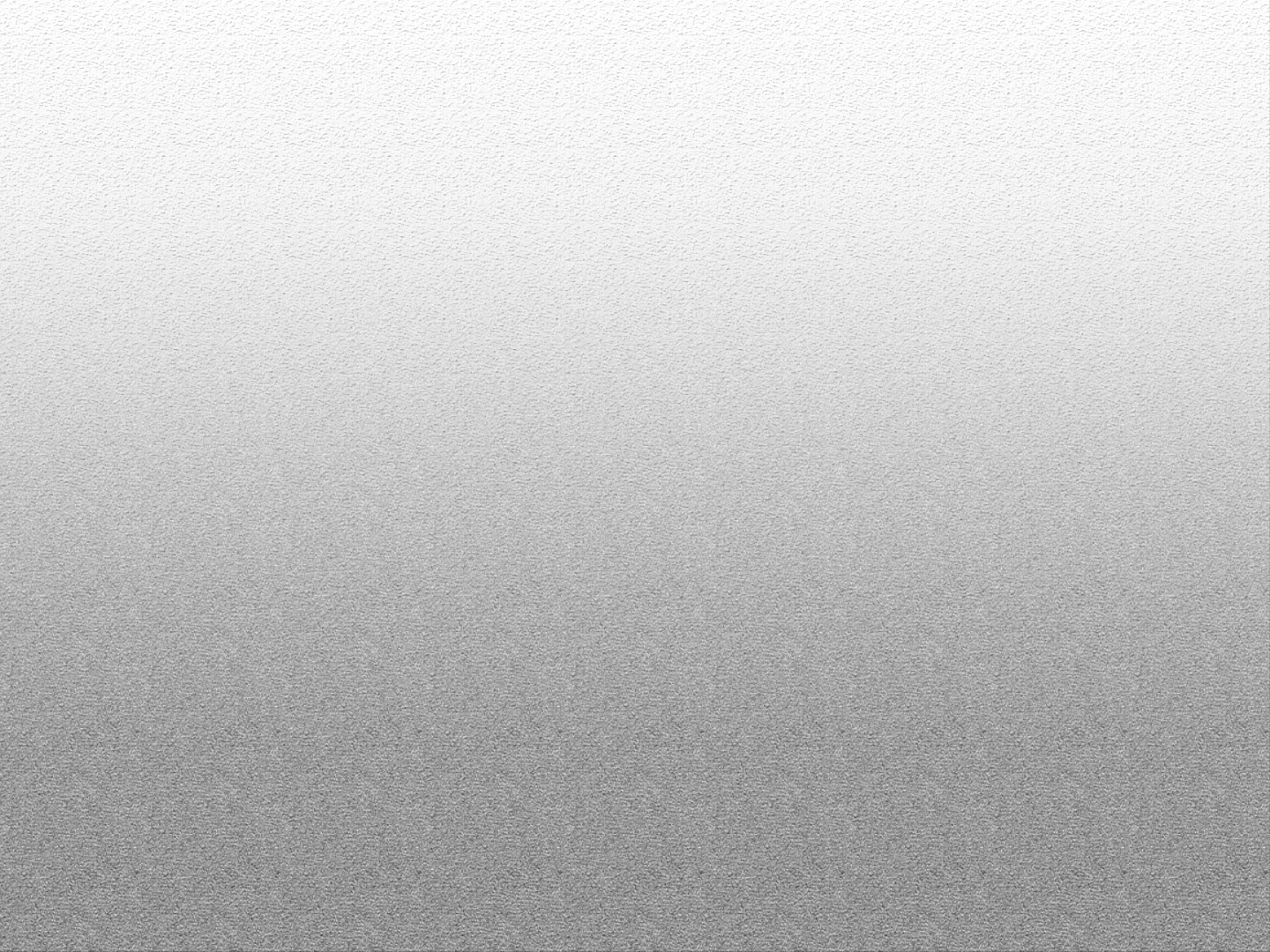 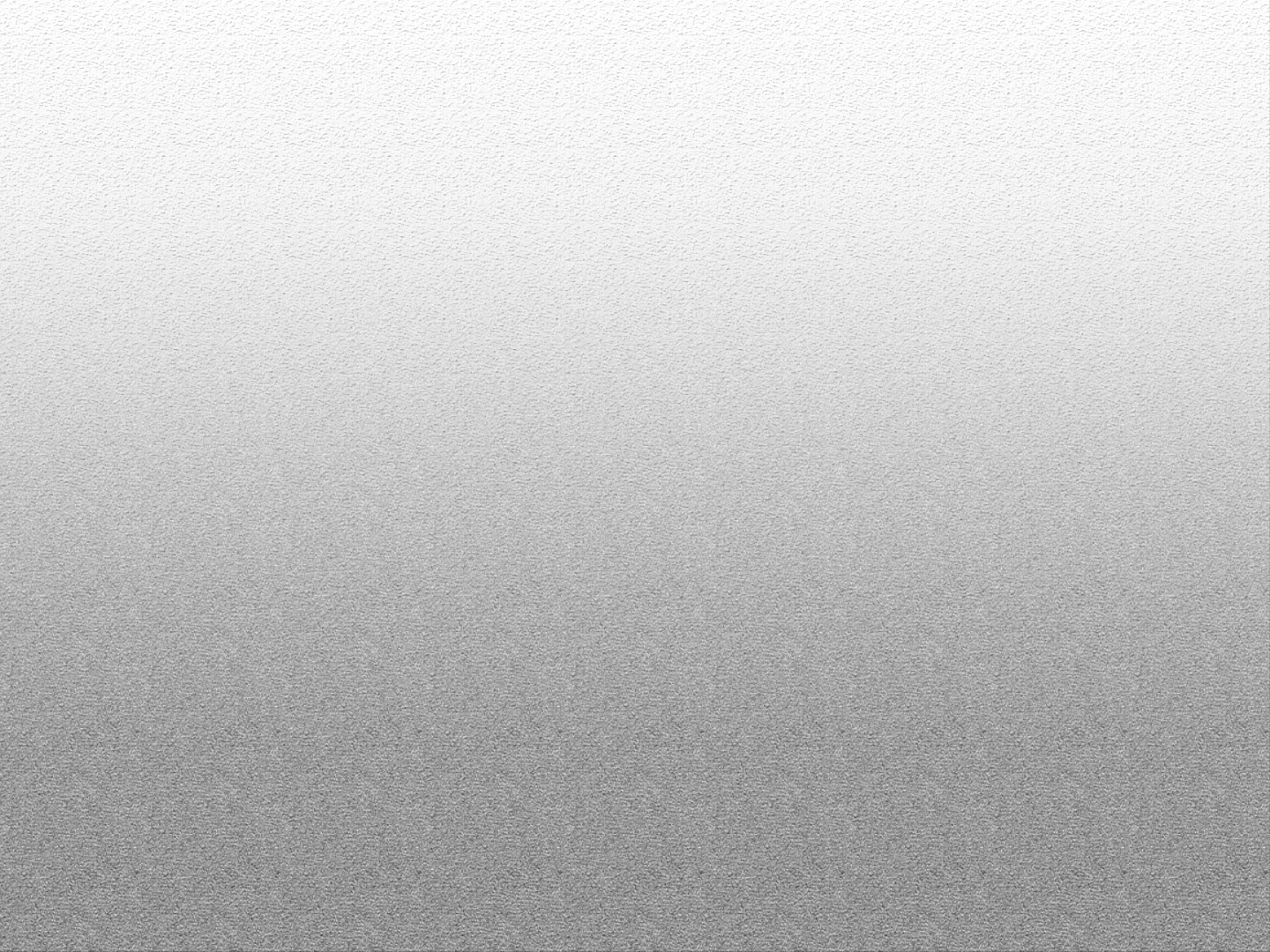 